2018. november 21.A megfelelő madáretetőAz elmúlt szakköri foglalkozáson a gyerekek megismerkedtek a különböző madarak táplálékigényével. Az egyes madáreleségek jellemzőivel, és a sokféle maggal. A madáretetők közül azokat részesítették előnyben, amelyeket valamilyen hulladék, például pet palack feldolgozásával könnyedén el lehet készíteni. Igyekeztek önállóan elkészíteni a madáretetőt. A kihelyezés nem volt egyszerű az iskolában zajló építkezés miatt, és mert elsőre a magoktól súlyos etető le is esett a fáról. Nem volt könnyű megfelelően kihelyezni, de végül is a sok fáradtságot siker koronázta. 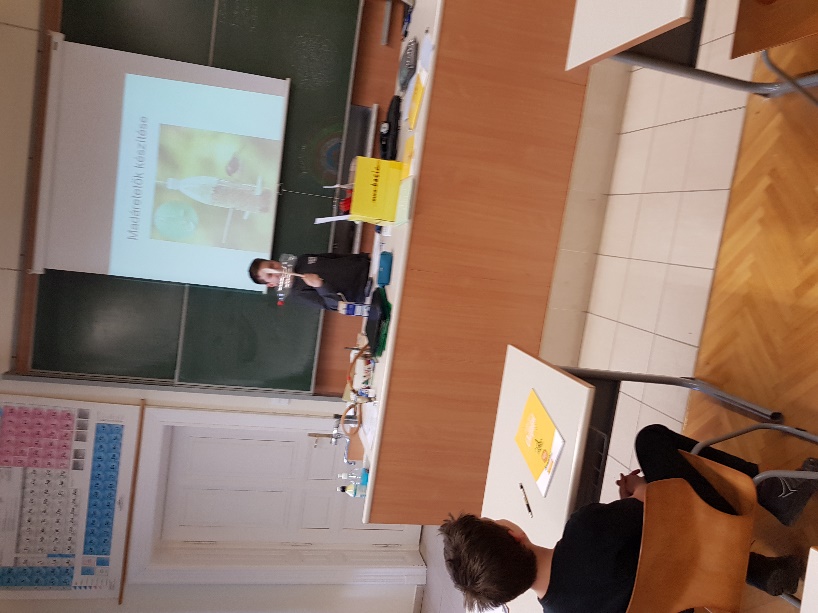 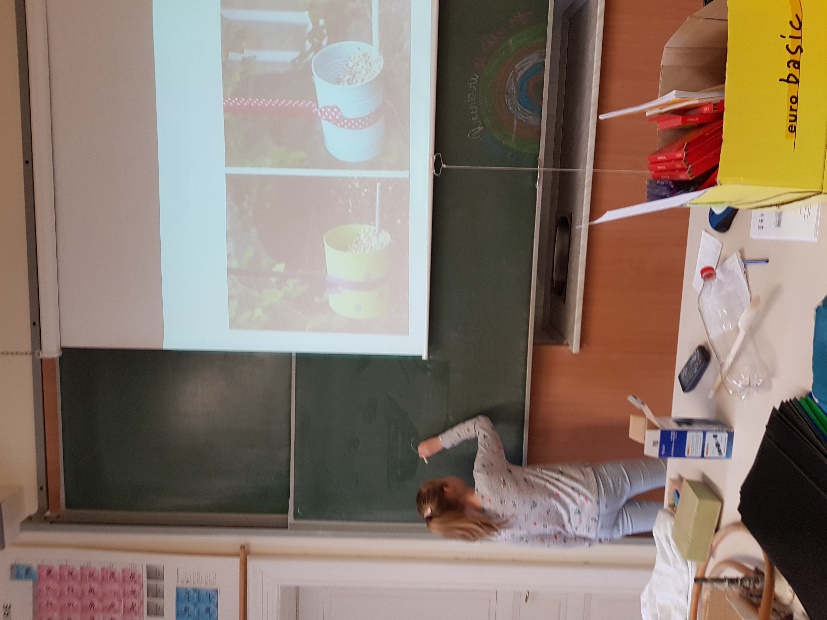 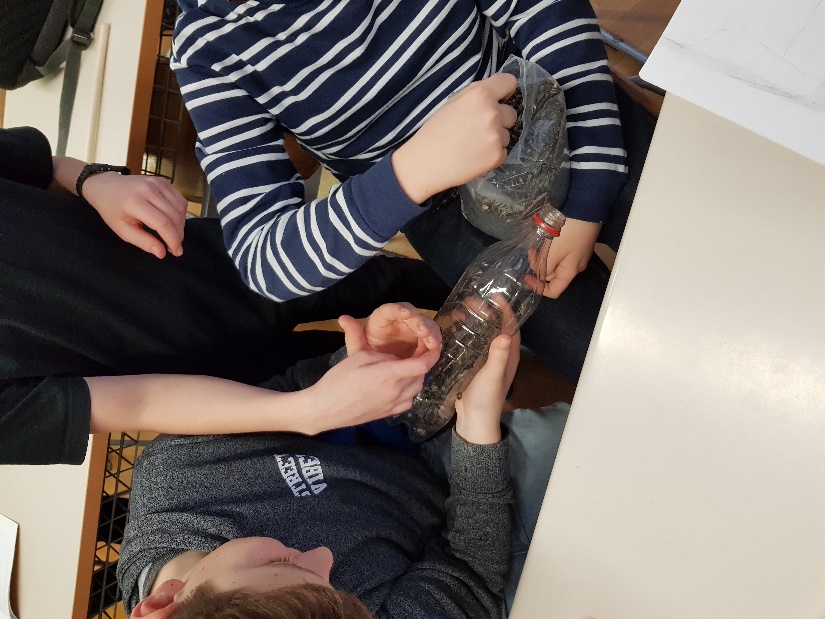 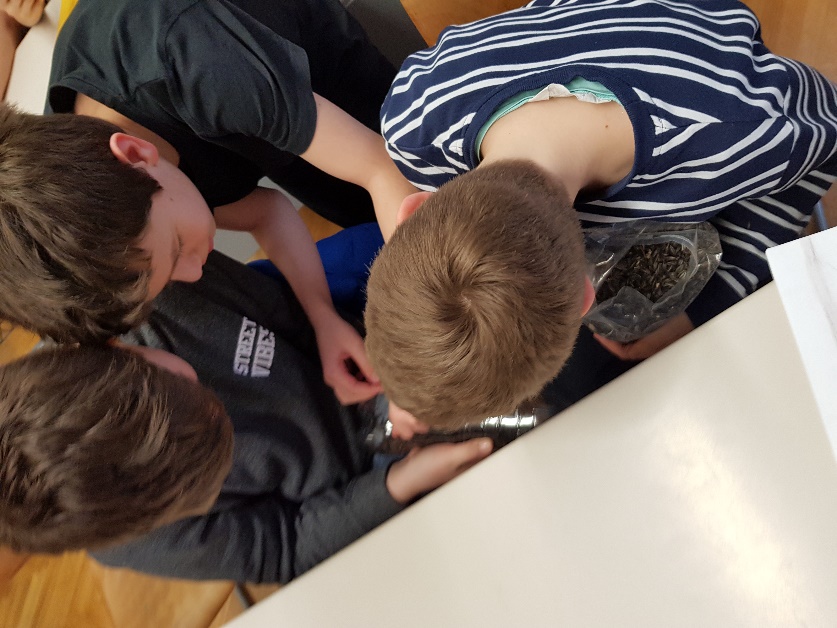 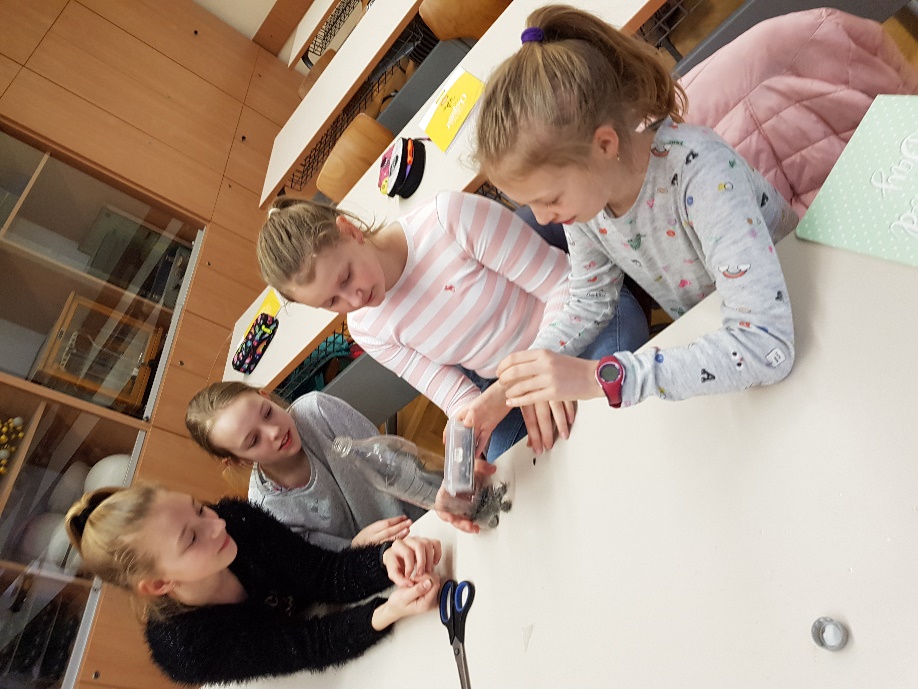 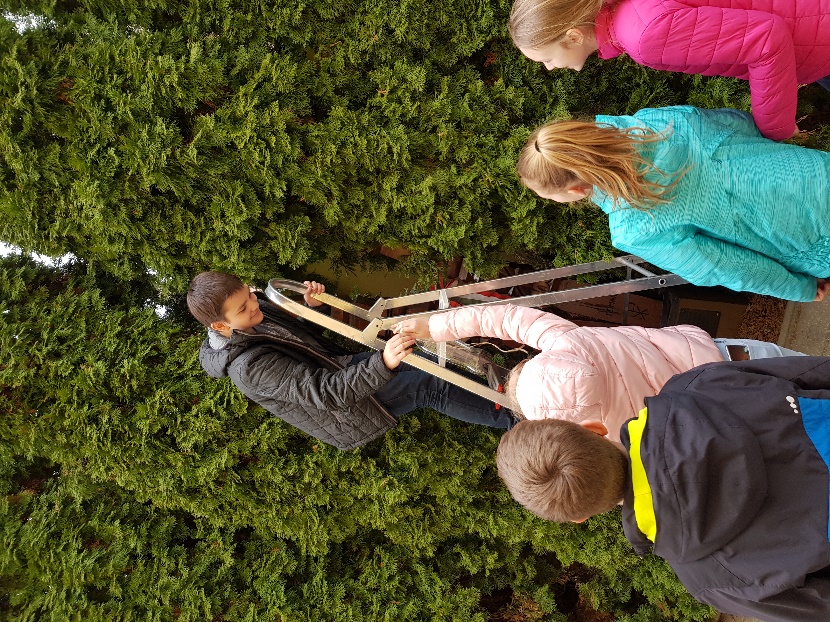 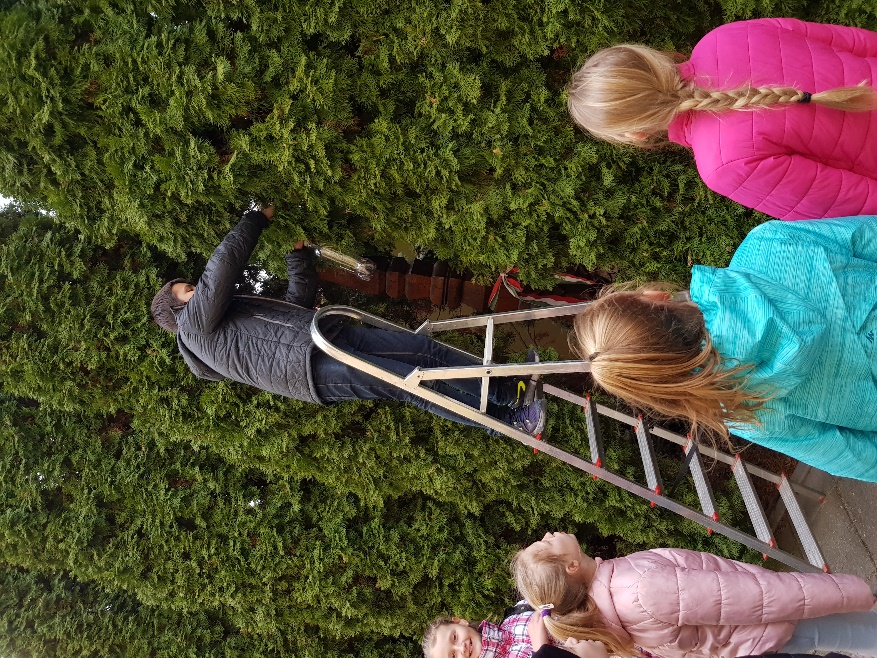 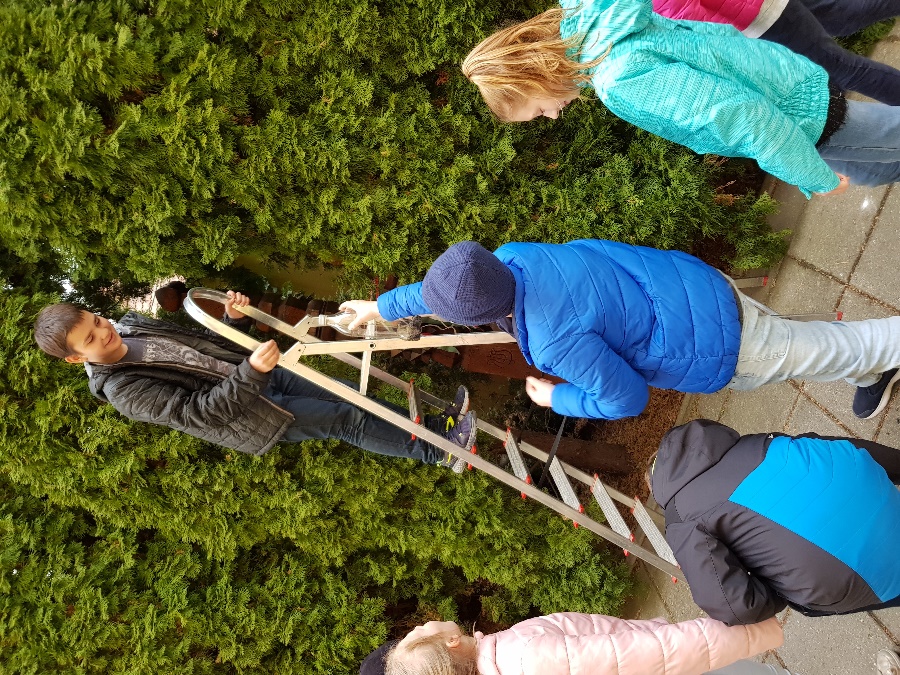 